МБОУ «Гимназия №3»Из истории ГТО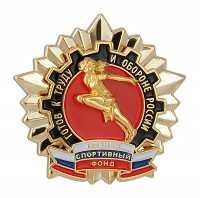 (классный час в 4 В  классе)                                                                            Подготовила: Борисова М.А.учитель начальных классов                                  2014 – 2015 учебный год Цель: расширить кругозор учащихся;способствовать стремлению к здоровому образу жизни, занятиям физкультурой и спортом.(Показ значка)- Кому из вас знаком такой значок?    Знаете ли вы, что в молодые годы ваших дедушек и бабушек, когда наша страна называлась СССР или Советский Союз, можно было часто встретить юношу или девушку с таким значком на груди. Что же он обозначает? На этом значке нанесена надпись «Готов к труду и обороне». Как вы думаете, какой человек может считать себя готовым к труду и обороне: слабый, вялый или крепкий, физически развитый? (Ответы детей) Так вот человеку, который занимался физкультурой, совершенствовал сам себя, вручался, как награда, такой значок, как подтверждение того, что он готов в любую минуту справиться с трудной работой или встать на оборону своей страны, если это понадобится. Как же выяснялось, насколько человек силен, спортивен, подтянут, ловок? Неужели это измерял какой-то прибор? Нет. Для установления этого нужно было сдать определенные нормативы (нормы ГТО).СЛАЙДЫПрограмма физической подготовки «Готов к труду и обороне» действовала в СССР с 1931 года по 1991 год. Программа действовала в учебных заведениях, а также на предприятиях. В комплекс ГТО, в частности, входили такие виды упражнений, как бег, прыжки в длину и в высоту, плавание, метание мяча, лыжные гонки, подтягивание на перекладине, стрельба, велокросс, туристский поход и др.В программе участвовали граждане страны в возрасте от 10 до 60 лет. Для каждой возрастной группы были установлены соответствующие требования и нормативы физподготовки.За сдачу нормативов (для каждой возрастной группы были предусмотрены свои критерии оценки) гражданам давали серебряные или золотые значки. Советские плакаты, пропагандировавшие сдачу нормативов ГТО, пестрели обращениями к жителям Советского Союза с обязательным восклицательным знаком на конце: "Физкультурники! Боритесь за новые достижения в спорте!", "Все на лыжи!", "Молодежь - на стадионы!", "Комсомолец, будь готов к обороне СССР, учись стрелять метко!". Для чего это было нужно? Комплекс ГТО был направлен на физическое развитие и укрепление здоровья граждан, являлся основой системы физвоспитания и был призван способствовать развитию массового физкультурного движения в Советском Союзе. Благодаря этому комплексу выросло не одно поколение активных, здоровых людей. СЛАЙДЫ24 марта 2014 года на заседании совета по развитию физкультуры и спорта президент России Владимир Путин заявил, что подписал указ о возрождении ГТО, благодаря которому "выросло не одно поколение активных, здоровых людей". По словам Путина, прежнее название решено сохранить как дань традициям. Почему назрела необходимость снова ввести ГТО? Это объясняется тем, что большинство населения России не занимается активно спортом, ведет нездоровый образ жизни. (Примеры: малоподвижный образ жизни, увлеченность компьютерами, алкоголизм, курение, наркомания). За последние 20 лет общее физическое состояние населения России настолько ухудшилось, что те нормативы, которые сдавали ваши бабушки и дедушки, под силу только единицам.Развитие физической культуры и спорта - важнейшая задача государства, обеспечивающая воплощение в жизнь гуманистических идеалов, ценностей и норм, открывающих широкий просмотр для выявления способностей людей, удовлетворение их интересов и потребностей, укрепление человеческого потенциала и повышение качества жизни россиян. Исходя из задачи повышения вклада физической культуры и спорта в социально-экономическое развитие страны, необходимо существенно увеличить число российских граждан, ведущих активный и здоровый образ жизни.  В соответствии со "Стратегией развития физической культуры и спорта в Российской Федерации на период до 2020 года" и Государственной программой Российской Федерации "развитие физической культуры и спорта" доля населения, систематически занимающегося физической культуры и спортом, к 2020 году должна достигнуть 40%, а среди обучающихся - 80 %. В рамках обновленного ГТО предусматривается сдача спортивных нормативов в 11 возрастных группах, начиная с 6 лет. СЛАЙДЕго структура включает следующие ступени: 1 степень "Играй и двигайся": 6-8 лет (1-2 классы) 2 ступень "Стартуют все": 9-10 лет (3-4 классы) 3 степень "Смелые и ловкие": 11-12 лет (5-6 классы) 4 ступень " Олимпийские надежды ": 13-15 лет (7-9 классы) 5 ступень "Сила и грация": 16-17 лет (10-11 классы) 6 ступень "Физическое совершенство": 18-30 лет 7 ступень "Бодрость и здоровье ": 41-50 лет 8 ступень "Здоровье и долголетие": 51-55лет и старше.  Основные этапы внедрения комплекса: Организационно - экспериментальный - август 2013 - декабрь 2014 года. Апробационный - сентябрь 2014 - август 2015 года. Внедренческий - сентябрь 2015 - декабрь 2016. Реализационный - с января 2017 года.СЛАЙДЫВсех выполнивших нормы ГТО наградят золотыми, серебряными и бронзовыми значками. Обладатели золотых значков в дальнейшем смогут сдавать на тесты на присвоение спортивных разрядов вплоть до звания мастера спорта.(Знакомство с нормативами 1 и 2 ступени для детей 6-8, 9-10 лет.)Выводы по слайду «ГТО – путь к успеху!»Спортивная викторина для школьников  «О, спорт, ты — мир!» За каждый правильный ответ викторины команда  получает 1 балл. 1. Что за спортивная игра, у которой мяч, сетка и две команды? 2. При игре в теннис в нее нельзя попадать мячом. 3. Футбольная команда состоит, из какого количества игроков? 4. Играют ли в хоккей на роликах? 5. В старину, надевая на ноги, их называли «скороходами». А как называют их сейчас? 6. Ручные ускорители байдарок, каноэ и других безмоторных лодок. 7. Начало дистанции – это «старт», а конец ее? 8. Для этой спортивной игры обязательно нужна корзина. 9. Есть ли на эмблеме Олимпийских игр кольцо коричневого цвета? 10. Каким видам спорта запрещено участвовать в Олимпийских играх? 11. Как называют молодых спортсменов? 12. Выступают ли мужчины в синхронном плавании? 13. Как называется площадка для бокса? 14. Партия в теннисе. 15. Что стремятся установить спортсмены на соревнованиях? 16. Проходят ли соревнования по прыжкам с трамплина на лыжах летом, когда нет снега? 17. Какие три слова составляют девиз Олимпиады? 18. Страна, подарившая миру дзюдо. 19. Передача мяча в спортивных играх. 20. Сколько дней длятся зимние Олимпийские игры? Ответы: 1.Волейбол. 2. Сетка. 3. Из 11 игроков. 4. Да. 5. Коньки. 6. Весла. 7. Финиш. 8. Для баскетбола. 9. Нет. 10. Техническим, например, автогонкам и мотогонкам. 11. Юниоры. 12. Нет. 13. Ринг. 14. Сет. 15. Рекорды. 16. Да. Вместо снега специальное покрытие. 17. Быстрее, выше, сильнее. 18. Япония. 19. Пас. 20. 